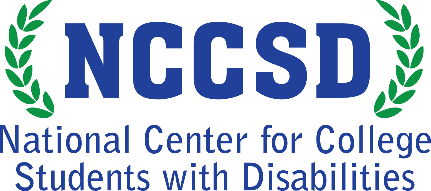 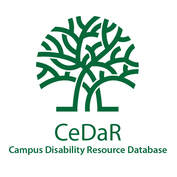 Infographic:  Disability Support Staff at Colleges & Universities624 college and university representatives identified the number of paid, full-time staff providing disability services for students on campus.
Learn more at CeDaRdatabase.org3.5 – average (mean) number of full-time paid staff providing disability services2.0 - average (median) number of full-time paid staff providing disability services41.7% - of colleges and universities have ≥ 1.0 paid FTE providing disability services1:119 - average ratio of the number of students with disabilities and the number of paid FTE providing disability servicesThe National Center for College Students with Disabilities (NCCSD) is funded through a four-year grant from the Office of Postsecondary Education, U.S. Department of Education (P116D150005), administered through the Office of Postsecondary Education. This project was developed in partnership with the Institute for Community Inclusion (ICI) at the University of Massachusetts Boston. Opinions expressed on this page or associated content may not be the opinions of NCCSD, AHEAD or the U.S. Department of Education. Questions, concerns or requests about accessibility should be sent to nccsd@ahead.org